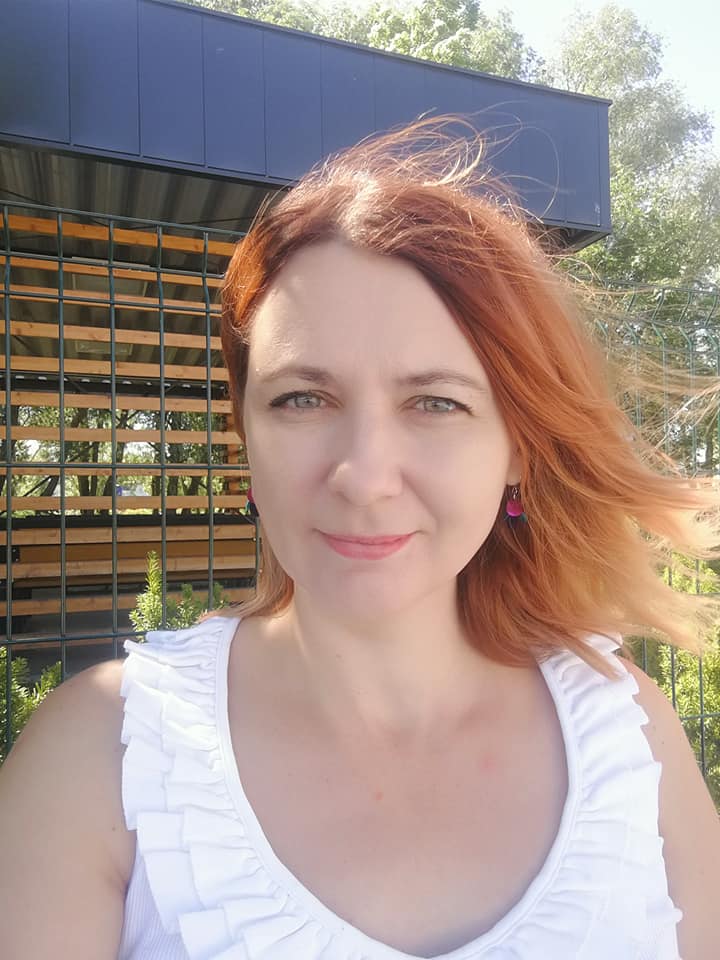 Dr Małgorzata SłowikCzłonkini Rektorskiej Komisji ds. Równego Traktowania Przynależność organizacyjna: Instytut Pedagogiki Doktor nauk humanistycznych w zakresie pedagogiki, adiunkt w Instytucie Pedagogiki. Członkini Rady Programowej Fundacji Fascynacje w GdańskuAutorka publikacji z zakresu pracy socjalnej z rodziną i poradnictwa rodzinnego, między innymi:-) Poradnictwo rodzinne jako obszar pracy socjalnej z rodziną, w: Rodzina współczesna. Portret interdyscyplinarny, red. G. Szabelska, G. Tarasenko, Bydgoszcz 2014, s. 336-352.  -) Praca socjalna z rodziną – hierarchia wartości i zasad, w: Religijne uwarunkowania pracy socjalnej, red. M. Patalon, Toruń, 2014, s. 246-266. -) Integralna pomoc w porozumiewaniu się małżonków w kryzysie – wyzwanie dla poradnictwa rodzinnego, Kwartalnik Naukowy Fides et Ratio 2/38 (2019), s. 270-281.-) Od „Oddaj mu!” do „zmieniamy szkołę” – dylematy rodzicielskie wobec zjawiska przemocy rówieśniczej w szkole, Dziecko Krzywdzone. Teoria, badania, praktyka 4/19 (2020), s. 26-56.-) Podstawy planowania działalności poradni rodzinnych dla Polonii przez podmioty wyznaniowe, w: Poradnictwo rodzinne na emigracji. Teoria i praktyka, red. J. Młyński, W. Szewczyk, Warszawa 2021: Instytut Jana Pawła II, Wydawnictwo Naukowe UKSW, s. 319-338.  